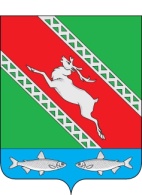 РОССИЙСКАЯ ФЕДЕРАЦИЯИРКУТСКАЯ ОБЛАСТЬАдминистрациямуниципального образования «Катангский район»ПОСТАНОВЛЕНИЕот 29 декабря 2023 года                            село Ербогачен                                            № 497 - пО введении режима повышенной готовности и организации оперативного дежурства в органах местного самоуправления муниципального образования «Катангский район» с 30 декабря 2023 года по 8 января 2024 годаВ связи с новогодними и рождественскими праздниками, в целях предупреждения чрезвычайных ситуаций, в соответствии с Федеральным законом от 21 декабря 1994 года № 68-ФЗ «О защите населения и территорий от чрезвычайных ситуаций природного и техногенного характера», распоряжением Правительства Иркутской области № 416-р от 21 декабря 2023 года «О введении режима функционирования повышенной готовности для территориальной подсистемы Иркутской области единой государственной системы предупреждения и ликвидации чрезвычайных ситуаций», протоколом заседания комиссии по предупреждению и ликвидации чрезвычайных ситуаций и обеспечению пожарной безопасности муниципального образования «Катангский район» от 29 декабря 2023 года № 37, руководствуясь статьей 48 Устава муниципального образования «Катангский район», администрация муниципального образования «Катангский район»ПОСТАНОВЛЯЕТ:1. Ввести на территории муниципального образования «Катангский район» режим функционирования повышенной готовности для Катангского муниципального звена территориальной подсистемы Иркутской области единой государственной системы предупреждения и ликвидации чрезвычайных ситуаций с 30 декабря 2023 года по 8 января 2024 года.2. Определить ответственным за осуществление мероприятий по предупреждению чрезвычайных ситуаций на период режима функционирования повышенной готовности для Катангского муниципального звена территориальной подсистемы единой государственной системы предупреждения и ликвидации чрезвычайных ситуаций Иркутской области заместителя главы администрации муниципального образования «Катангский район» Шеметова А.В.3. Организовать дежурство руководящего состава органов местного самоуправления муниципального образования «Катангский район».4. Рекомендовать муниципальному унитарному предприятию «Катангская топливно-энергетическая компания», обществу с ограниченной ответственностью «ВитимЭнерго»:4.1. принять дополнительные меры к обеспечению бесперебойного функционирования всех систем теплоснабжения и энергоснабжения;4.2. обеспечить проведение в кратчайшие сроки аварийно-восстановительных работ при возникновении аварийных и нештатных ситуаций.5. 42 Пожарно-спасательной части (2 разряда по охране с. Ербогачен) 1 Пожарно-спасательного отряда Федеральной Противопожарной службы Государственной противопожарной службы (1 разряда г. Иркутск) Главного управления Министерства Российской Федерации по делам гражданской обороны, чрезвычайным ситуациям и ликвидации последствий стихийных бедствий по Иркутской области, областному государственному бюджетному учреждению здравоохранения «Катангская районная больница»  обеспечить готовность сил и средств к своевременному реагированию на чрезвычайные ситуации.6. Организовать дежурство руководящего состава органов местного самоуправления муниципального образования «Катангский район».7. Пункту полиции (дислокация с. Ербогачен) Межмуниципального отдела Министерства внутренних дел Российской Федерации «Киренский» принять дополнительные меры по охране общественного порядка и обеспечению общественной безопасности в местах проведения массовых мероприятий.8. Главам муниципальных образований муниципального образования «Катангский район», муниципальному казённому учреждению «Единая дежурно-диспетчерская служба» муниципального образования «Катангский район» организовать своевременное доведение до населения информации о прогнозируемых и возникших чрезвычайных ситуациях, принимаемых мерах по обеспечению безопасности населения и территорий, порядке действий, правилах поведения в зоне чрезвычайной ситуации.9. Данное постановление опубликовать в муниципальном вестнике муниципального образования «Катангский район» и на официальном сайте муниципального образования «Катангский район».10. Контроль исполнения настоящего постановления оставляю за собой.Исполняющий обязанности главы администрации муниципальногообразования «Катангский район»                                                                           М. А. Юрьева